Приложение 2Воспитание дисциплиныДети становятся собранными, внимание на занятиях обостряется, они быстрее и четче выполняют поставленные задачиДети становятся собранными, внимание на занятиях обостряется, они быстрее и четче выполняют поставленные задачиДети становятся собранными, внимание на занятиях обостряется, они быстрее и четче выполняют поставленные задачиДети становятся собранными, внимание на занятиях обостряется, они быстрее и четче выполняют поставленные задачиДети становятся собранными, внимание на занятиях обостряется, они быстрее и четче выполняют поставленные задачиДети становятся собранными, внимание на занятиях обостряется, они быстрее и четче выполняют поставленные задачиДети становятся собранными, внимание на занятиях обостряется, они быстрее и четче выполняют поставленные задачи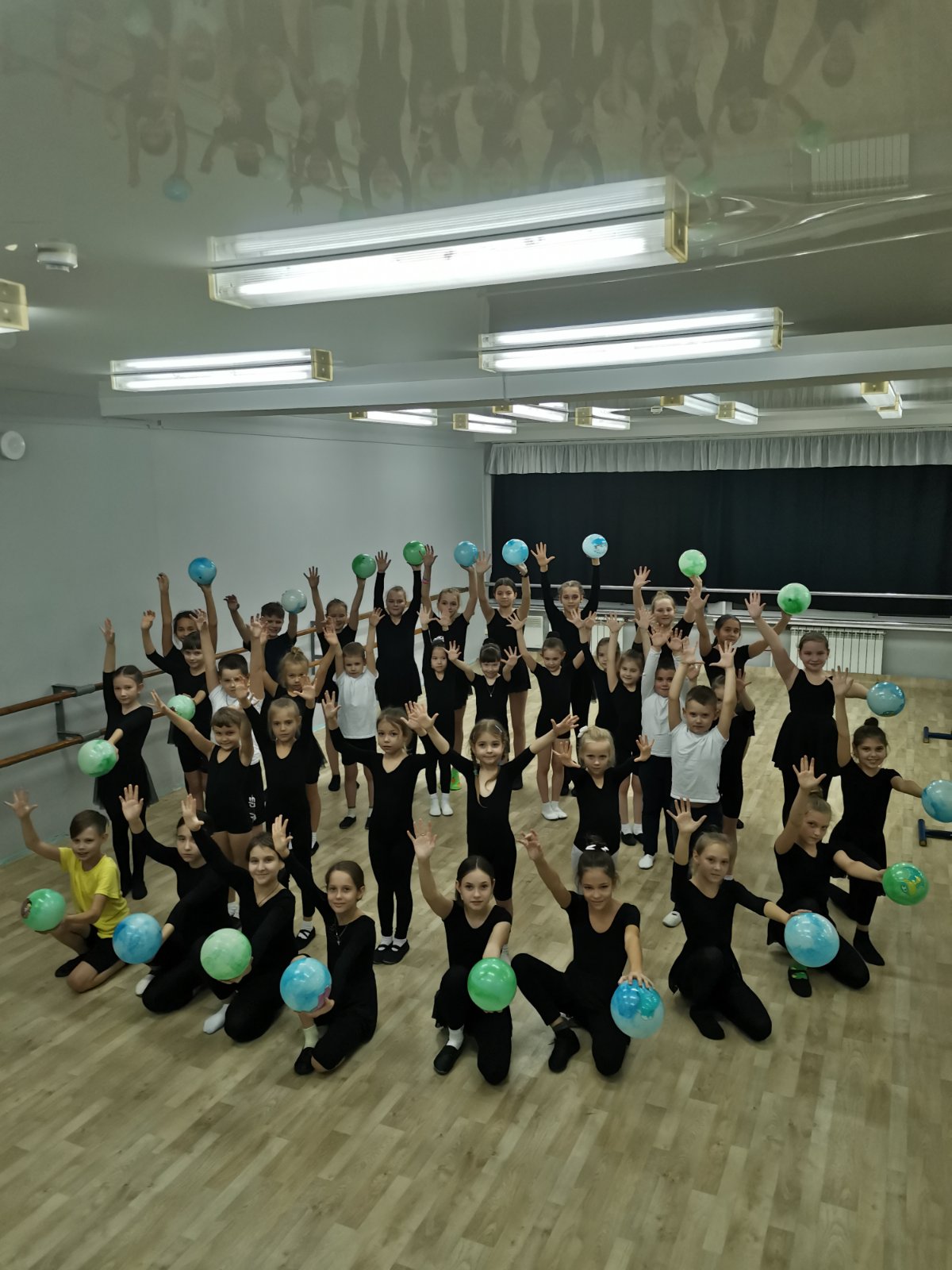 Сочиняем этюдСочиняем этюд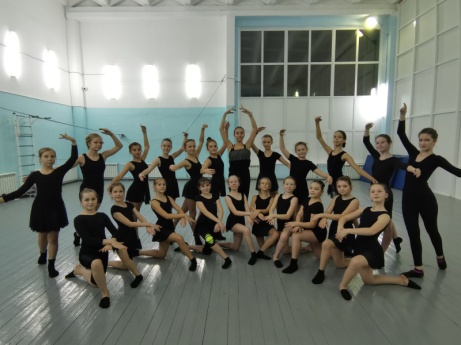 Занятия по классическому танцуЗанятия по классическому танцуЗанятия по классическому танцуЗанятия по классическому танцу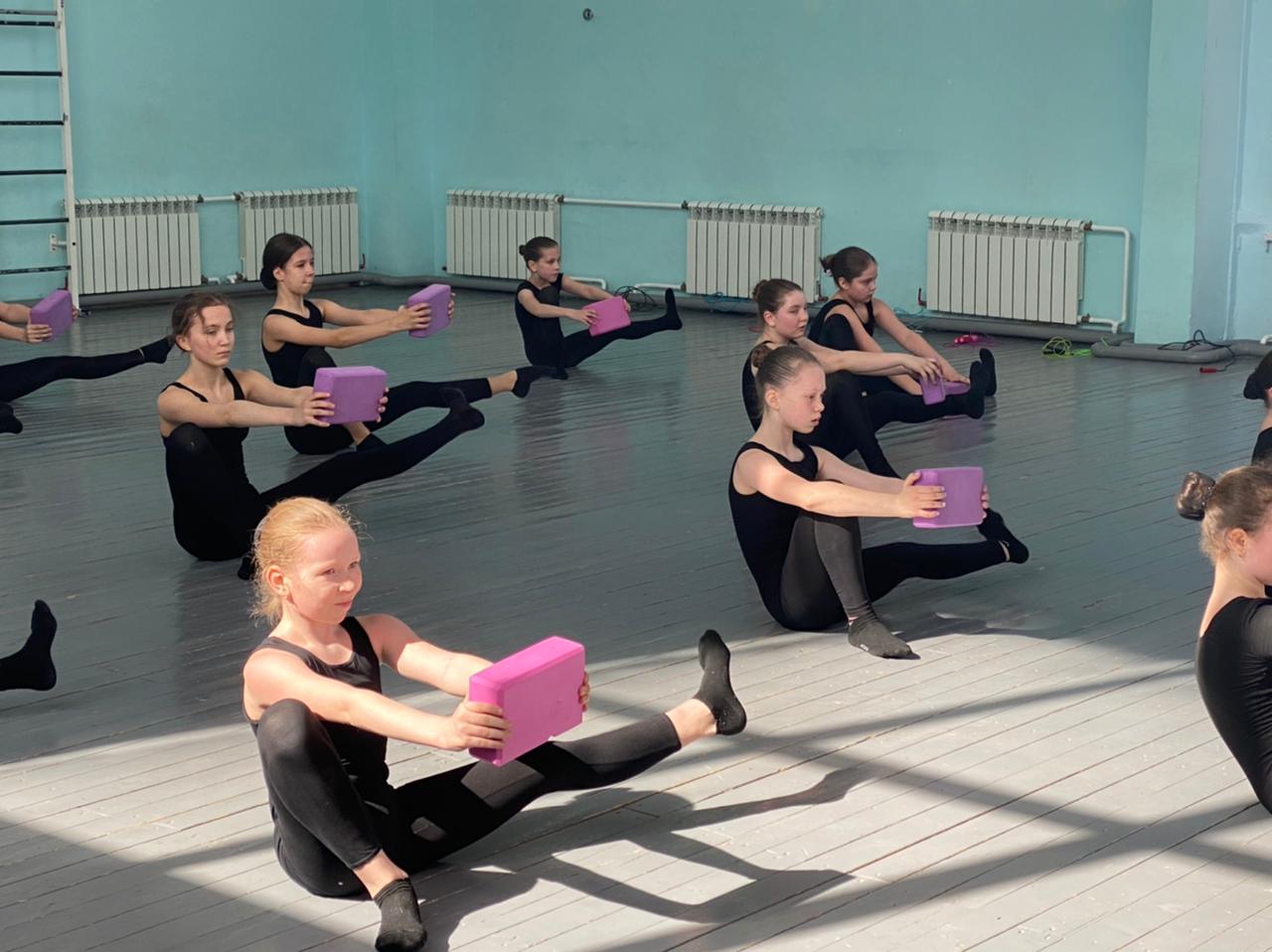 Занятия по общей физической подготовкеПридя в 5-тилетнем возрасте в коллектив, дети учатся дисциплине: не бегать по коридорам до начала занятий, заходить в класс с педагогом, приходить вовремя, быть в форме. Учатся вести себя на занятиях правильно, учатся трудиться.Придя в 5-тилетнем возрасте в коллектив, дети учатся дисциплине: не бегать по коридорам до начала занятий, заходить в класс с педагогом, приходить вовремя, быть в форме. Учатся вести себя на занятиях правильно, учатся трудиться.Придя в 5-тилетнем возрасте в коллектив, дети учатся дисциплине: не бегать по коридорам до начала занятий, заходить в класс с педагогом, приходить вовремя, быть в форме. Учатся вести себя на занятиях правильно, учатся трудиться.Придя в 5-тилетнем возрасте в коллектив, дети учатся дисциплине: не бегать по коридорам до начала занятий, заходить в класс с педагогом, приходить вовремя, быть в форме. Учатся вести себя на занятиях правильно, учатся трудиться.Придя в 5-тилетнем возрасте в коллектив, дети учатся дисциплине: не бегать по коридорам до начала занятий, заходить в класс с педагогом, приходить вовремя, быть в форме. Учатся вести себя на занятиях правильно, учатся трудиться.Придя в 5-тилетнем возрасте в коллектив, дети учатся дисциплине: не бегать по коридорам до начала занятий, заходить в класс с педагогом, приходить вовремя, быть в форме. Учатся вести себя на занятиях правильно, учатся трудиться.Придя в 5-тилетнем возрасте в коллектив, дети учатся дисциплине: не бегать по коридорам до начала занятий, заходить в класс с педагогом, приходить вовремя, быть в форме. Учатся вести себя на занятиях правильно, учатся трудиться.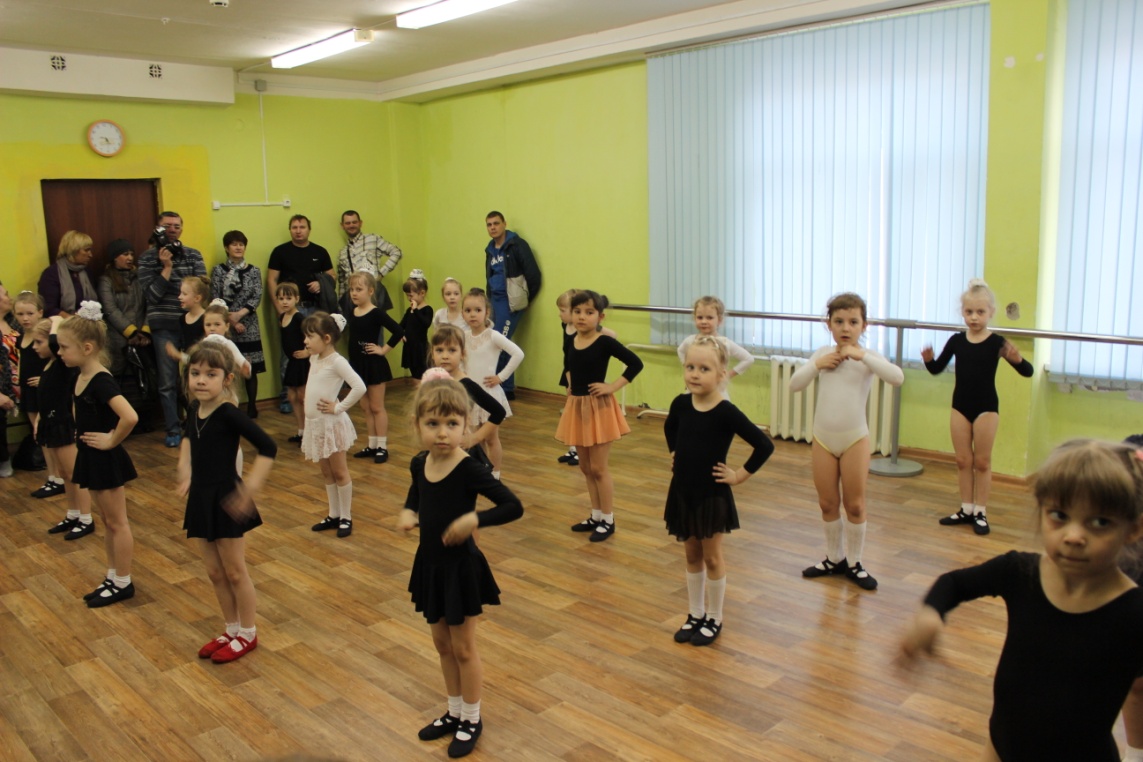 Первые шагиПервые шаги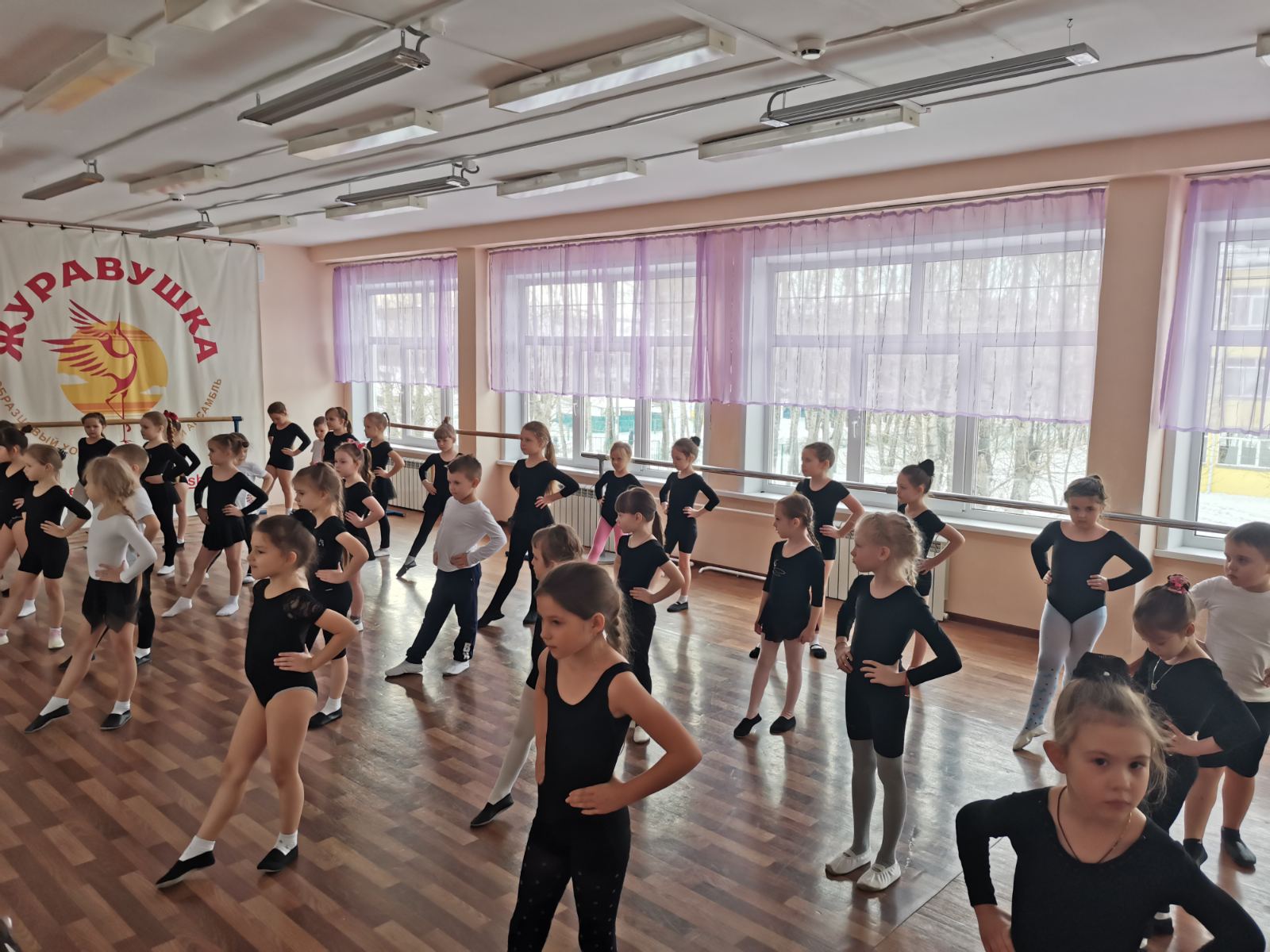 Две младшие группы знакомятся на занятииДве младшие группы знакомятся на занятииДве младшие группы знакомятся на занятииДве младшие группы знакомятся на занятии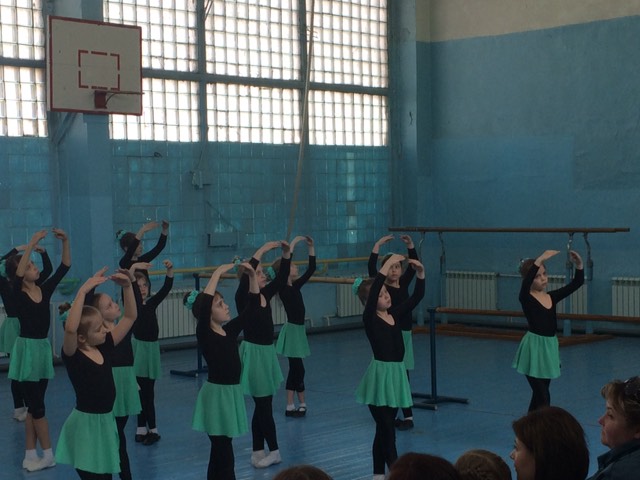 Занятие по классике в группе младшего составаДети более старшего возраста помогают педагогам в работе с младшими (могут провести занятие в игровой форме, объяснить сложный танцевальный элемент).Дети более старшего возраста помогают педагогам в работе с младшими (могут провести занятие в игровой форме, объяснить сложный танцевальный элемент).Дети более старшего возраста помогают педагогам в работе с младшими (могут провести занятие в игровой форме, объяснить сложный танцевальный элемент).Дети более старшего возраста помогают педагогам в работе с младшими (могут провести занятие в игровой форме, объяснить сложный танцевальный элемент).Дети более старшего возраста помогают педагогам в работе с младшими (могут провести занятие в игровой форме, объяснить сложный танцевальный элемент).Дети более старшего возраста помогают педагогам в работе с младшими (могут провести занятие в игровой форме, объяснить сложный танцевальный элемент).Дети более старшего возраста помогают педагогам в работе с младшими (могут провести занятие в игровой форме, объяснить сложный танцевальный элемент).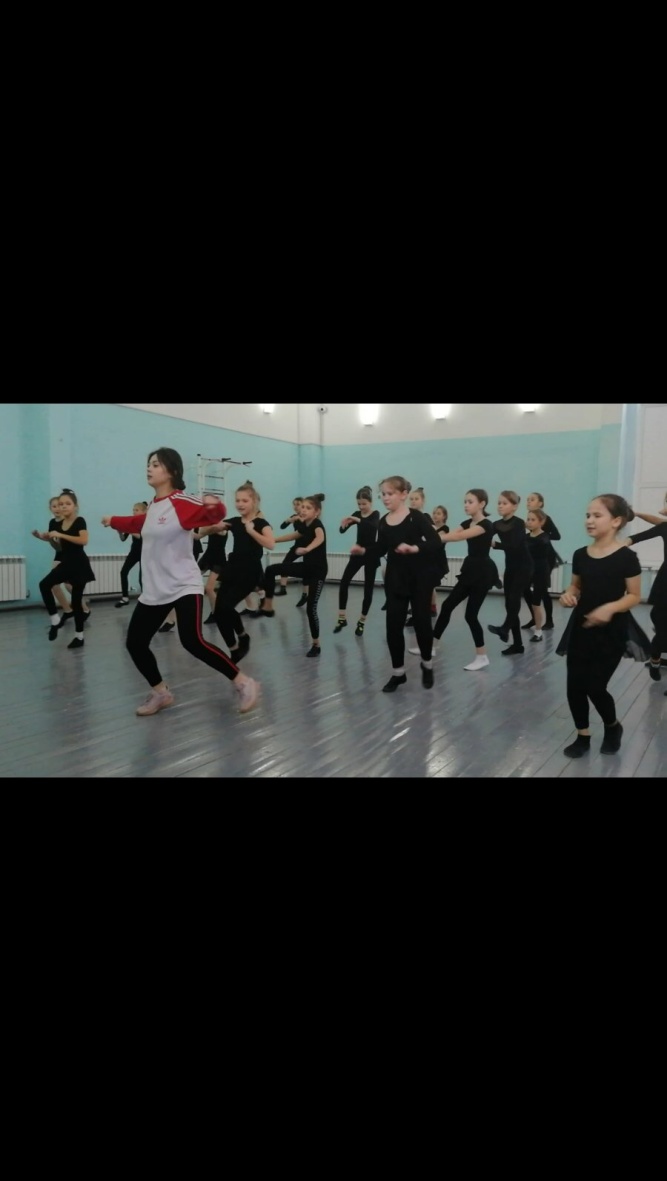 Занятие современной хореографии у младшихЗанятие современной хореографии у младшихЗанятие современной хореографии у младших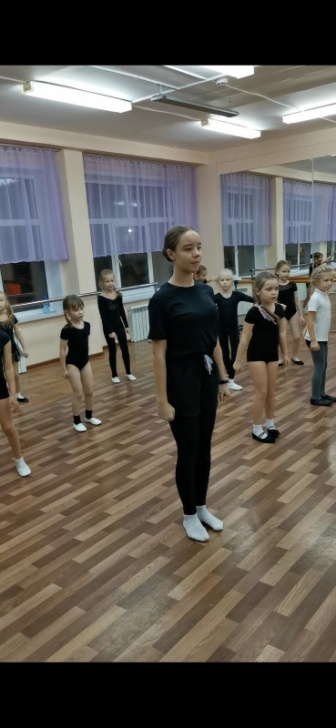 Разбираем финальную комбинацию к новой постановкеРазбираем финальную комбинацию к новой постановкеРазбираем финальную комбинацию к новой постановкеРазбираем финальную комбинацию к новой постановкеВоспитательным моментом в коллективе является полная занятость детей в репертуаре коллектива. Это является стимулом для занятий, так как дети знают, что никто из них не останется в стороне.Воспитательным моментом в коллективе является полная занятость детей в репертуаре коллектива. Это является стимулом для занятий, так как дети знают, что никто из них не останется в стороне.Воспитательным моментом в коллективе является полная занятость детей в репертуаре коллектива. Это является стимулом для занятий, так как дети знают, что никто из них не останется в стороне.Воспитательным моментом в коллективе является полная занятость детей в репертуаре коллектива. Это является стимулом для занятий, так как дети знают, что никто из них не останется в стороне.Воспитательным моментом в коллективе является полная занятость детей в репертуаре коллектива. Это является стимулом для занятий, так как дети знают, что никто из них не останется в стороне.Воспитательным моментом в коллективе является полная занятость детей в репертуаре коллектива. Это является стимулом для занятий, так как дети знают, что никто из них не останется в стороне.Воспитательным моментом в коллективе является полная занятость детей в репертуаре коллектива. Это является стимулом для занятий, так как дети знают, что никто из них не останется в стороне.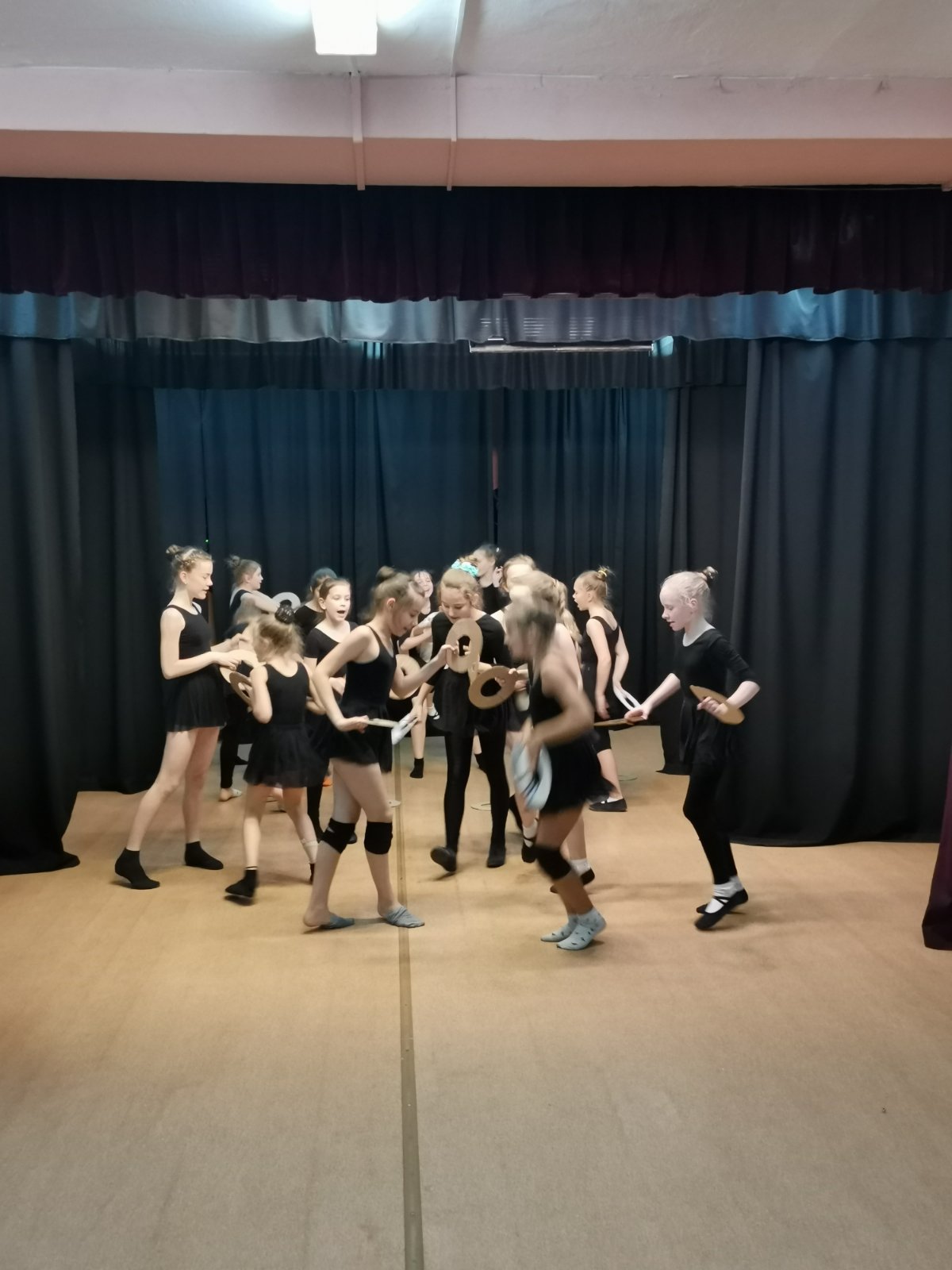 Занятие по актерскому мастерству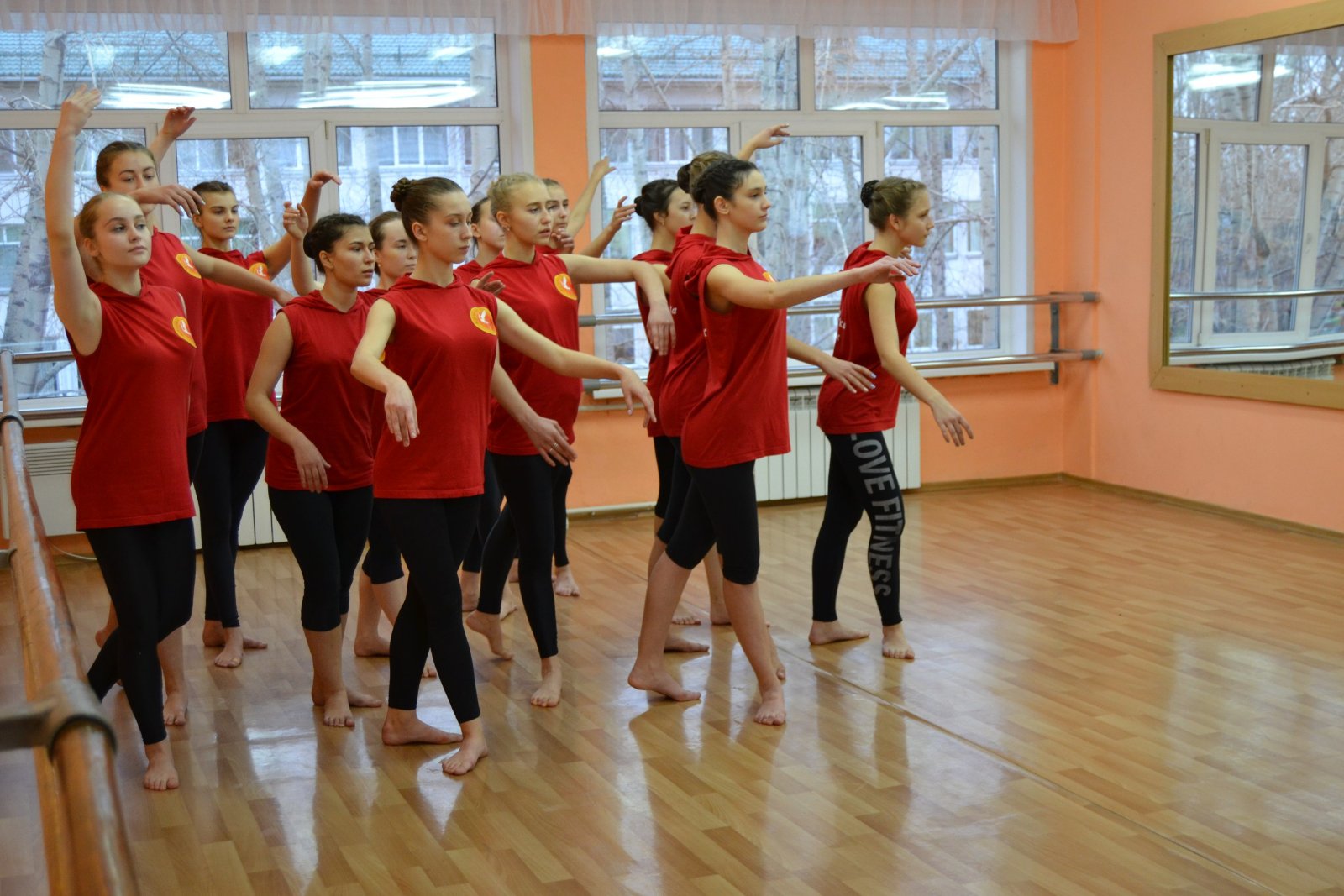 Импровизация у старшихИмпровизация у старшихИмпровизация у старшихИмпровизация у старших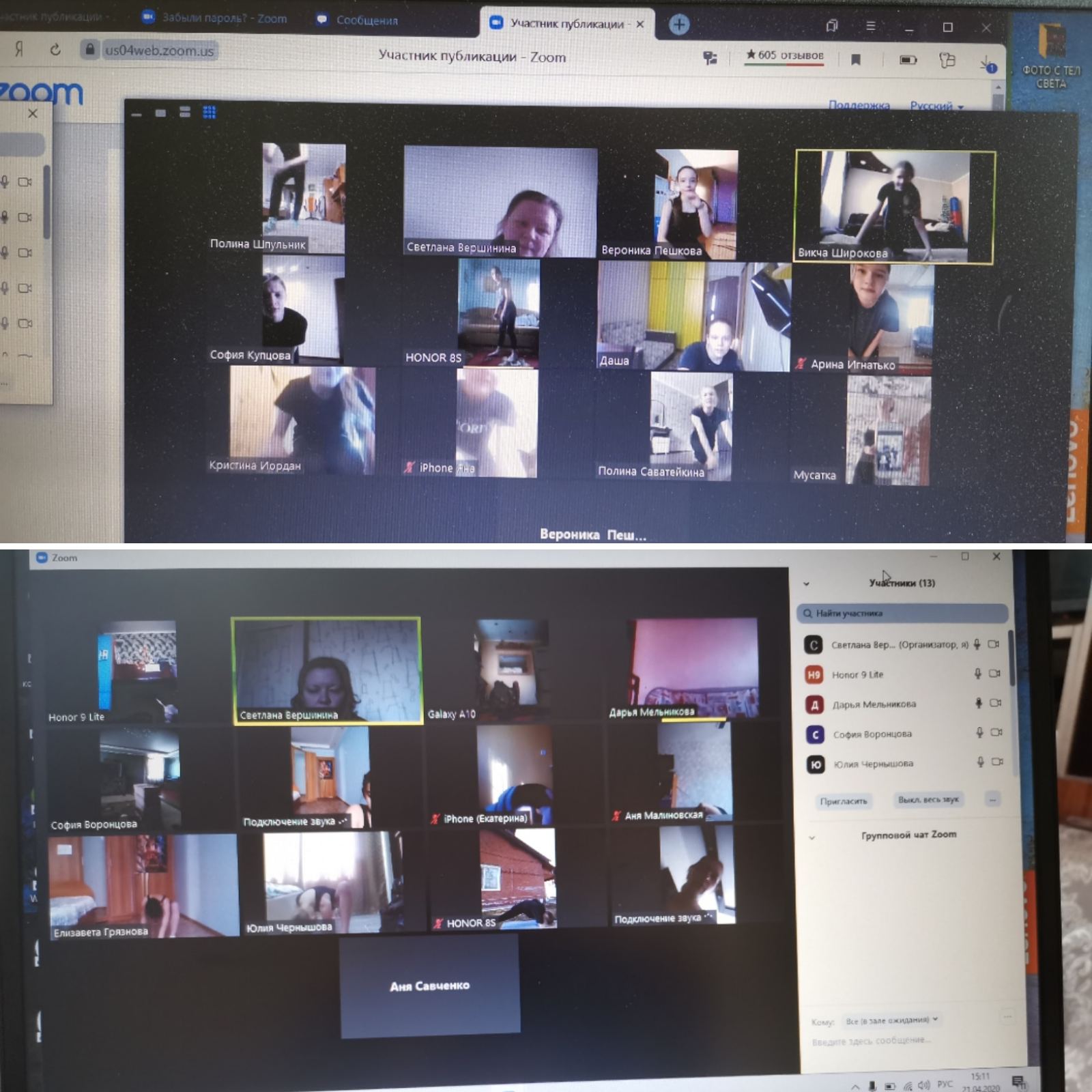 В самоизоляции занятия проходили на платформе ZOOMВ самоизоляции занятия проходили на платформе ZOOMАккуратность в хореографическом исполнительстве, опрятность формы в хореографическом классе переносится и на внешний вид детей в школе, что неоднократно подтверждается классными руководителями школ, где обучаются наши воспитанники.Аккуратность в хореографическом исполнительстве, опрятность формы в хореографическом классе переносится и на внешний вид детей в школе, что неоднократно подтверждается классными руководителями школ, где обучаются наши воспитанники.Аккуратность в хореографическом исполнительстве, опрятность формы в хореографическом классе переносится и на внешний вид детей в школе, что неоднократно подтверждается классными руководителями школ, где обучаются наши воспитанники.Аккуратность в хореографическом исполнительстве, опрятность формы в хореографическом классе переносится и на внешний вид детей в школе, что неоднократно подтверждается классными руководителями школ, где обучаются наши воспитанники.Аккуратность в хореографическом исполнительстве, опрятность формы в хореографическом классе переносится и на внешний вид детей в школе, что неоднократно подтверждается классными руководителями школ, где обучаются наши воспитанники.Аккуратность в хореографическом исполнительстве, опрятность формы в хореографическом классе переносится и на внешний вид детей в школе, что неоднократно подтверждается классными руководителями школ, где обучаются наши воспитанники.Аккуратность в хореографическом исполнительстве, опрятность формы в хореографическом классе переносится и на внешний вид детей в школе, что неоднократно подтверждается классными руководителями школ, где обучаются наши воспитанники.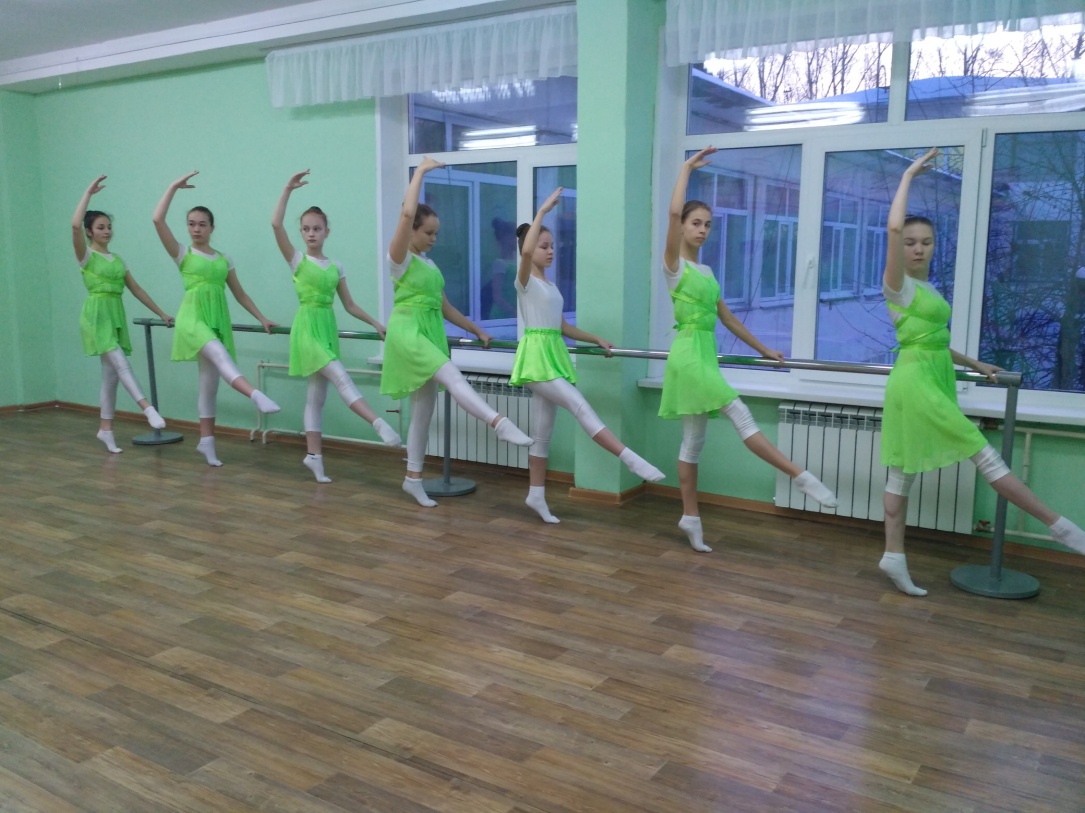 Занятие классического танцаЗанятие классического танцаЗанятие классического танцаЗанятие классического танца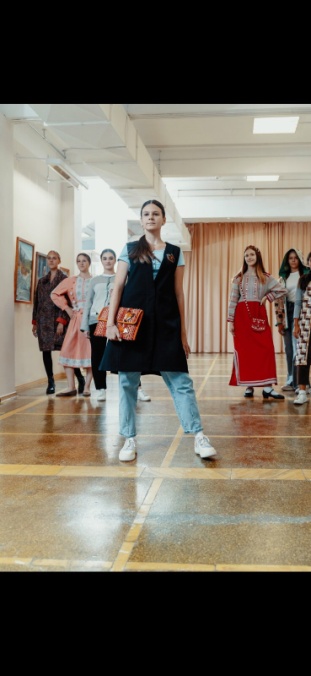 Показ мод в городском выставочном центреПоказ мод в городском выставочном центреПоказ мод в городском выставочном центре